====================================================================ҠАРАР                                         			          РЕШЕНИЕ        Об утверждении Соглашения, заключенного между Администрацией муниципального района Хайбуллинский район Республики Башкортостан и Администрацией сельского поселения Таналыкский  сельсовет муниципального района Хайбуллинский район Республики Башкортостан	Совет сельского поселения Таналыкский сельсовет муниципального района Хайбуллинский район Республики Башкортостан решил:	1. Утвердить Соглашение от 11.06.2015 года, заключенного между Администрацией муниципального района Хайбуллинский район Республики Башкортостан и Администрацией сельского поселения Таналыкский сельсовет муниципального района Хайбуллинский район Республики Башкортостан. 	2. Признать утратившим силу решение Совета от 11 марта 2015 года   № Р-36/147  «Об утверждении соглашения  между Администрацией муниципального района Хайбуллинский район Республики Башкортостан и Администрацией сельского поселения Таналыкский сельсовет муниципального района Хайбуллинский район Республики Башкортостан по вопросам управления земельными участками, государственная собственность на которые не разграничена, расположенными на территории сельского поселения»	3. Настоящее решения вступает в силу со дня подписания. Глава сельского поселения Таналыкский сельсоветмуниципального районаХайбуллинский районРеспублики Башкортостан   				                       	А.С.Юзеевс. Подольск17 июня 2015 года № Р-38/154	СОГЛАШЕНИЕ  между Администрацией муниципального района Хайбуллинский район  Республики Башкортостан и  Администрацией  сельского поселения  Таналыкский    сельсовет муниципального района Хайбуллинский район Республики Башкортостан по вопросам управления земельными участками, государственная собственность на которые не разграничена, расположенными на территории сельского  поселения	Администрация  сельского  поселения Таналыкский  сельсовет муниципального района Хайбуллинский район Республики Башкортостан именуемая в дальнейшем «Администрация поселения», в лице главы сельского поселения Таналыкский сельсовет  муниципального района Хайбуллинский район Республики Башкортостан Юзеева Алика Сагитовича,  действующего на основании Устава сельского поселения Таналыкский  сельсовет муниципального района Хайбуллинский район Республики Башкортостан, с одной стороны, и Администрация муниципального района Хайбуллинский район Республики Башкортостан именуемая в дальнейшем «Администрация района», в лице главы Администрации муниципального района Хайбуллинский район Республики Башкортостан Ибрагимова Р.Х., действующего на основании Устава муниципального района Хайбуллинский  район  Республики Башкортостан, с другой стороны, заключили настоящее Соглашение о нижеследующем.        Предмет и принципы соглашения1.1. Предметом настоящего Соглашения является осуществление содействия
Администрацией района в решении Администрацией поселения следующих
вопросов:1.1.1. организация согласований в случае необходимости подготавливаемых
проектов решений и документов Администрации поселений по вопросам
управления и распоряжения земельными участками, государственная собственностьна которые не разграничена с органами и учреждениями муниципального района, а
также органами государственной власти;подготовка проектов решений, договоров, соглашений, иных документов
по вопросам управления и распоряжения земельными участками, государственная
собственность на которые не разграничена, расположенными на территории
поселения, в том числе по вопросам предоставления в собственность, аренду,
постоянное (бессрочное) пользование, безвозмездное пользование, выдачи
разрешения на использование без предоставления и установления сервитута,
обмене, перераспределении, подготовки схемы расположения на кадастровом плане
территории в случаях установленных Земельным кодексом Российской Федерации и
ее утверждение, утверждения категории и разрешенного вида пользования,
организации торгов по их продаже, а также торгов на право заключения договоров
аренды, заключений по согласованию местоположения их границ в случае
выполнения соответствующих кадастровых работ, в результате которых уточняется
местоположение границ, установления любых видов ограниченного пользования
(сервитутов) или иных ограничений по их использованию, установленных
Земельным кодексом Российской Федерации, федеральными законами;организация взаимодействия между органами государственной власти и
муниципальными образованиями по вопросам, определенным настоящим
Соглашением.1.2. Настоящее Соглашение основано на следующих принципах:а)	обеспечение интересов населения поселения, оказание содействия
населению в осуществлении права на местное самоуправление;б)	содействие эффективному развитию местного самоуправления на
территории поселения;в)	создание необходимых правовых, организационных условий для
становления и развития местного самоуправления;г)	самостоятельное осуществление Администрацией поселения
принадлежащих им полномочий по принятию решений по распоряжению
земельными участками, государственная собственность на которые не разграничена;д)	единство земельной политики;е)	качественное оформление документов с учетом норм действующего
законодательства.П. Обязанности сторон2.1. Обязанности Администрации поселения:2.1.1. предоставление по запросам Администрации муниципального района
необходимых документов для подготовки проектов решений, договоров,
соглашений, иных документов;2.1.2. предоставление Администрации района имеющейся земельно-
кадастровой, землеустроительной и градостроительной документации, иных
документов и предоставление имеющейся информации, необходимой для
подготовки проектов решений, договоров, соглашений, иных документов по
управлению     и     распоряжению     земельными     участками,     государственнаясобственность   на   которые   не   разграничена   расположенными   на   территории   поселения.2.2. Обязанности Администрации района:2.2.1.	обеспечение подготовки проектов документов по вопросам управления и
распоряжения земельными участками, государственная собственность на которые
не разграничена, расположенными на территории поселения, предусмотренных в
пункте 1.1 настоящего Соглашения, в соответствии с законодательством Российской
Федерации и Республики Башкортостан в рамках настоящего Соглашения;предоставление Администрации поселения по запросу необходимой
информации по управлению и распоряжению земельными участками,
государственная собственность на которые не разграничена, расположенными на
территории поселения в рамках настоящего Соглашения;оказание консультативно-правовой помощи Администрации поселения
по вопросам, связанным с осуществлением этими органами полномочий,
переданных им федеральными законами и законами Республики Башкортостан.III. Сроки действия и порядок прекращения Соглашения3.1.	Настоящее Соглашение заключено сроком на период осуществления
полномочий Администрации поселения.3.2.	Настоящее Соглашение прекращается досрочно по соглашению сторон.3.3.	Сторона, принявшая решение о расторжении досрочно настоящего
Соглашения, направляет другой стороне уведомление за 30 дней до дня
предполагаемого расторжения и проект соглашения о расторжении. Сторона,
получившая уведомление и проект соглашения о расторжении, обязана направить
подписанное соглашение о расторжении или мотивированный отказ в течение
10 дней со дня получения.IV.	Ответственность сторон4.1. Стороны несут ответственность за неисполнение или ненадлежащее
исполнение обязанностей, предусмотренных настоящим Соглашением в
соответствии с законодательством Российской Федерации и Республики
Башкортостан.V.	Заключительные условия5.1.	Настоящее Соглашение вступает в силу со дня его подписания сторонами,
в соответствии с решениями их представительных органов и распространяет свое
действие на отношения возникшие с 1 марта 2015 года.Изменения и дополнения к настоящему Соглашению оформляются
дополнительным Соглашением сторон.Соглашение заключено в 2-х экземплярах, имеющих одинаковую
юридическую силу.          5.4. Администрация района может осуществлять выполнение предмета
настоящего соглашения в рамках соглашений, заключенных с территориальными органами  Министерства  земельных  и   имущественных  отношений  Республики
Башкортостан.5.5.	Все споры и разногласия, возникающие между сторонами при исполнении
настоящего Соглашения, будут разрешаться путем переговоров. При не
урегулировании сторонами в досудебном порядке, спор передается на разрешение в
Арбитражный суд согласно порядку установленному законодательством.5.6.	Вопросы, не урегулированные настоящим Соглашением, в том числе
финансового обеспечения выполнения функций, регулируется отдельными актами
муниципальных образований, Соглашениями, принятыми в соответствии с
действующим законодательством.VI. Местонахождение (юридический адрес) сторон и их реквизитыПодписи сторонБашКортостан республикаһыХәйбулла районымуниципаль районыНЫҢ ТАНАЛЫК АУЫЛ СОВЕТЫАУЫЛ БИЛӘМӘҺЕ СОВЕТЫ         М. Ғәфүри  урамы, 16, Подольск  ауылы, 453805 тел/факс (34758) 2-63-82e-mail: tanalik1@rambler.ru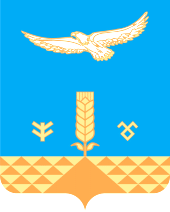 СОВЕТсельского поселенияТАНАЛЫКСКИЙ сельсоветМУНИЦИПАЛЬНОГО РАЙОНА ХАЙБУЛЛИНСКИЙ РАЙОНРеспублики Башкортостанул.М.Гафури ,16 с. Подольск,453805тел/факс (34758) 2-63-82e-mail: tanalik1@rambler.ruУтверждено Решением Советамуниципального района Хайбуллинский районРеспублики Башкортостан№ Р-28/203 от 11 июня 2015 годаУтверждено Решением Совета сельского поселения Таналыкский  сельсовет муниципального района Хайбуллинский район  Республики Башкортостан        №    Р-38/154	 от 17 июня 2015 г    Администрация  сельского  поселения Таналыкский сельсовет муниципального района Хайбуллинский район Республики БашкортостанАдминистрация муниципального района Хайбуллинский район  Республики БашкортостанГлава  сельского  поселения Таналыкский сельсовет муниципального района Хайбуллинский район Республики Башкортостан __________________(А.С.Юзеев) М.П.                                  11июня 2015 годаГлава Администрации муниципального района Хайбуллинский район  Республики Башкортостан____________________Ибрагимов Р.Х.М.П.                                                                                11 июня 2015 года